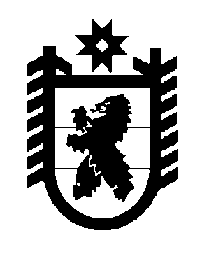 Российская Федерация Республика Карелия    ПРАВИТЕЛЬСТВО РЕСПУБЛИКИ КАРЕЛИЯПОСТАНОВЛЕНИЕот  2 ноября 2017 года № 392-Пг. Петрозаводск О внесении изменения в постановление ПравительстваРеспублики Карелия от 21 декабря 2011 года № 362-ППравительство Республики Карелия п о с т а н о в л я е т:Внести в Порядок формирования и использования бюджетных ассигнований Дорожного фонда Республики Карелия, утвержденный постановлением Правительства Республики Карелия от 21 декабря 
2011 года № 362-П «Об утверждении Порядка формирования и использования бюджетных ассигнований Дорожного фонда Республики Карелия» (Собрание законодательства Республики Карелия, 2011, № 12,  ст. 2066; 2012, № 4,                            ст. 636; № 8, ст. 1446; № 11, ст. 2032; 2015, № 5, ст. 913; 2016, № 3, ст. 504;                     № 5, ст. 1041; № 6, ст. 1257; Официальный интернет-портал правовой информации (www.pravo.gov.ru), 14 февраля 2017 года, № 1000201702140005; 27 октября 2017 года, № 1000201710270008), изменение,  изложив подпункт «д» пункта 5 в следующей редакции:«д) предоставление субсидий местным бюджетам:на проектирование, строительство (реконструкцию), капитальный ремонт, ремонт и содержание автомобильных дорог общего пользования местного значения;на капитальный ремонт и ремонт дворовых территорий многоквартирных домов, проездов к дворовым территориям многоквартирных домов населенных пунктов;на мероприятия по повышению безопасности дорожного движения;».
           Глава Республики Карелия                                                               А.О. Парфенчиков